KATA PENGANTAR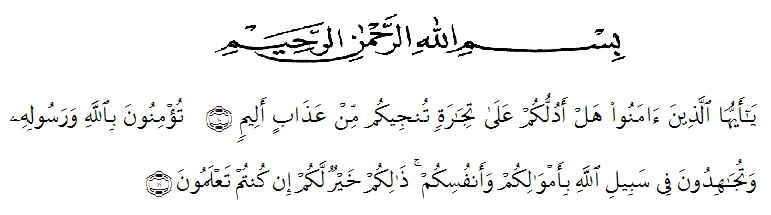 Artinya:“Hai orang-orang yang beriman! Maukah kamu aku tunjukkan suatu perniagaan yang dapat menyelamatkan kamu dari azab yang pedih? (10) (Yaitu) kamu beriman kepada Allah dan Rasul-Nya dan berjihad di jalan Allah dengan harta dan jiwamu. Itulah yang lebih baik bagi kamu jika kamu mengetahui (11). (Qs. Ash-Shaff: 10-11).Puji syukur penulis panjatkan kehadirat Allah SWT yang telah memberikan rahmat, nikmat, hidayah dan karunia-Nya kepada penulis, sehingga penulis dapat menyelesaikan skripsi yang berjudul “Analisis Laba Dan Arus Kas Dalam Memprediksi Financial Distress (Studi Kasus Pada Perusahaan Perbankan Yang Terdaftar di BEI Periode 2016-2018)”. Shalawat dan salam selalu tercurah kepada junjungan kita Nabi Muhammad SAW beserta keluarga dan para sahabatnya. Skripsi ini di tulis sebagai salah satu syarat untuk memperoleh gelar Sarjana Ekonomi pada program Studi Akuntansi Fakultas Ekonomi Universitas Muslim Nusantara Al-washliyah.Penulisan skripsi ini dapat selesai dengan baik berkat bantuan berbagai pihak. Untuk itu, sebagai ungkapan rasa syukur wajar kiranya pada kesempatan ini penulis menyampaikan terimakasih khususnya kepada :Teristimewa untuk Ayah, Mamak, Kakak-kakak, Adik-adik, dan Aksay Kanna yang tersayang yang banyak mendo’akan, membiayai, memotivasi dan mendukung penulis baik secara moral maupun material.Bapak Dr. KRT. Hardi Mulyono K. Surbakti Selaku rektor Universitas Muslim Nusantara Al-Washliyah Medan.Ibu Shita Tiara, SE, Ak, M.Si. Selaku Dekan Fakultas Ekonomi.Ibu Debbi Chyntia Ovami, S.Pd, M.Si. Selaku Kepala Program Studi Akuntansi dan Dosen Pembimbing 1, yang dengan sabar mengarahkan dan membimbing penulis untuk bisa menyelesaikan skripsi ini dengan baik.Bapak Reza Hanafi Lubis, SE, M.Si. Selaku Dosen Pembimbing 2, yang dengan sabar mengarahkan dan membimbing penulis untuk bisa menyelesaikan skripsi ini dengan baik.Ibu Ratna Sari Dewi, S.Pd, SE, M.Si. Selaku penguji seminar proposal, yang dengan sabar mengarhkan dan membimbing penulis untuk bisa menyelesaikan skripsi ini dengan baik.Bapak/Ibu pimpinan di BEI Medan, yang telah memberikan izin riset sehingga penulis dapat menyelesaikan penelitian.Untuk sahabat-sahabat seperjuanganku Almira Utari, Mita Sari Angraini, Sri Muliyani, Siti Hardiyanti, Fitri Imelda, Yolanda Triska Dewi, Suci Ramadani, Remi Syahdeni dan teman-teman lainnya di kelas Akuntansi D 2016. Terimakasih atas motivasi dan dukungannya sehingga penulis dapat menyelesaikan skripsi ini dengan baik.Penulis menyadari bahwa skripsi ini masih jauh dari kata sempurna. Oleh karena itu, penulis mengharapkan kritik dan saran yang dapat membangun demi kesempurnaan skripsi ini. Penulis berharap skripsi ini dapat bermanfaat bagi semua pihak.Medan, 20 Juni 2020Penulis,										DIAN LESTARI								NPM : 163224204DAFTAR ISIABSTRAK		iABSTRACT		iiKATA PENGANTAR		iiiDAFTAR ISI		viDAFTAR TABEL		viiiDAFTAR GAMBAR		ixBAB I	PENDAHULUAN		1	1.1 Latar Belakang		1	1.2 Identifikasi Masalah		5	1.3 Batasan Masalah		6	1.4 Rumusan Masalah		6	1.5 Tujuan Penelitian		6	1.6 Manfaat Penelitian		6BAB II	TINJAUAN PUSTAKA		8	2.1 Kerangka Teoritis		8		2.1.1 Teori Agensi		8		2.1.2 Financial Distress		10		2.1.3 Laba		20		2.1.4 Arus Kas		23	2.2 Penelitian Terdahulu		32	2.3 Kerangka Konseptual		35BAB III	METODE PENELITIAN		37	3.1 Desain Penelitian		37	3.2 Subjek dan Objek Penelitian		37		3.2.1 Subjek Penelitian		37		3.2.2 Objek Penelitian		37	3.3 Lokasi dan Waktu Penelitian		38		3.3.1 Lokasi Penelitian 		38		3.3.2 Waktu Penelitian		38	3.4 Jenis dan Sumber Data		39	3.5 Teknik Pengumpulan Data		39	3.6 Teknik Analisis Data		39BAB IV	HASIL DAN PEMBAHASAN		40	4.1 Hasil Penelitian		40		4.1.1 Sejarah Singkat BEI		40		4.1.2 Deskripsi Objek Penelitian		40		4.1.3 Analisis Data		41	4.2 Pembahasan		52BAB V	KESIMPULAN DAN SARAN		55	5.1 Kesimpulan		55	5.2 Saran		55DAFTAR PUSTAKA		57DAFTAR TABELTabel 1.1	Laporan Keuangan Perusahaan Perbankan		2Tabel 2.1	Penelitian Terdahulu		33Tabel 3.1	Jadwal Penelitian		38Tabel 4.1	Subjek Penelitian		42Tabel 4.2	Laporan Keuangan PT Bank Agris Tbk		43Tabel 4.3	Laporan Keuangan Bank Yudha Bhakti		45Tabel 4.4	Laporan Keuangan PT Bank Sinarmas Tbk		47Tabel 4.5	Laporan Keuangan PT Bank Artha Graha Tbk		49Tabel 4.6	Laporan Keuangan PT Bank Mayapada Tbk		50DAFTAR GAMBARGambar 2.1	Kerangka Konseptual		35